上海市养老机构申请注销流程办理项目养老机构申请注销办理机构上海市民政局（社会福利处）、各区县民政局办理地址、联系电话和时间（一）受理地址：江西中路215号155室（二）受理时间：周四上午：9.00—11.30（三）联系电话：63232222*1551（四）区县民政局受理部门地址、联系电话和受理时间：办理时限境内组织和个人设置养老机构，由区县民政局审批，自受理之日起20个工作日内作出审批决定。再报市民政局备案。 境外组织或者个人与境内组织合资、合作设置养老机构，由区县民政局初审，自受理之日起20个工作日内作出初审意见。报市民政局审批，自受理之日起20个工 作日内作出审批决定。申办对象资格经市、区县民政局批准执业的养老机构。申办手续（一）注销申请书；（二）《上海市社会福利机构注销执业登记申请表》；（三）《上海市社会福利机构执业证照、（副照）》；（四）《上海市社会福利机构执业副照》；办理程序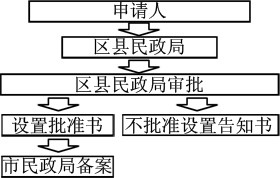 养老机构注销，应当在注销的3个月前，向养老机构设置审批的民政部门提出申请，并妥善安置收住的老年人和依法进行财产清算。办理依据（一）《社会福利机构管理暂行办法》，中华人民共和国民政部令第19号、1999年12月30日发布，自1999年12月30日起执行；（二）《上海市养 老机构管理办法》，上海市人民政府令第56号、经1998年6月1日市政府第7次常务会议通过，自1998年10月1日起执行；（三）《养老设施建筑设计 标准》，上海市工程建设规范DGJ08-82-2000，自2000年3月15日起执行；（四）《上海市养老机构设置细则》，上海市民政局（沪民事发 [1999]第4号），自1999年2月19日起执行。行政救济当事人对具体行政行为不服的，可以按照《行政复议法》或《行政诉讼法》的规定，申请行政复议或提起行政诉讼。投诉监督不当行政行为投诉电话：63210448（市局执法监察处），63212226（市局信访办）。违法违纪行为投诉电话：63214261（市局监察室），63212226（市局信访办）。地    址受理部门联系电话接待时间延安东路300号909室社会科33134800-20940周二、周四
上午：9.00—11.30漕溪北路336号108室老龄工作科64872222
*1070周二、周四
上午：9.00—11.30
下午：13.30－17.00榆林路707号老工科25032407周一、
上午：9.00—11.30玉田路195号203室社会科55889195周四
上午：8.30—11.30天目中路749弄71号204室社会科63805324周一、周四
上午：9.00—11.00大渡河路1668号2号楼917室社会福利科52564588-7917周二、周四
上午：9.00—11.30乌鲁木齐北路459号
星海楼四楼老龄事业发展科62985250周二、周四
上午：8.30—11.30武夷路333号社会科62256793周一全天七莘路680号社会科64883384周一、周三
上午：9.00—11.30宝东路885号老龄办公室56116847周四全天云山路1080弄1号405室福利企事业管理所50755200-6480周一、周三
上午：9.00—11.30塔城路561号一楼老龄科59528155周一全天中山中路38号社会福利科37736181周二、周四
上午：9. 30—11.00南桥镇科技路63号社会科57420489周一
上午9.00－下午4.00青松路245号社会科59717399周一
上午9.00－下午4.00人民路599号社会科59622694周一、周四
上午：9. 30—11.00石化龙山路555号公共服务中心西大楼602室老龄办公室57922406周二、周四
上午：9.00—11.00石化龙山路555号公共服务中心西大楼602室老龄办公室57922406周二、周四
上午：9.00—11.00